Word laddersLewis Carroll (or to give him his real name Charles Dodgson) enjoyed making up word games. One was called doublets or word ladders. To turn one word into another you need to change one letter each row. Word ladder 1Start with one with lots of clues.-  -  -  -	Our heritage site at Wanborough is one of these-  -  -  -	What people used to do to holey socks-  -  -  -	Start of the day-  -  -  -	Name for a type of hill; Guildford is on the north onesTownWord ladder 2Turn from an old-fashioned vehicle to something it probably travelled through in Guildford to cross the River Wey.Cart-  -  -  --  -  -  --  -  -  -	Above Guildford, on the Hog’s Back, is Henley - - - --  -  -  -Word ladder 3Turn from a type of water which runs through Guildford to a feature of a castle. -  -  -  -  --  -  -  -  --  -  -  -  --  -  -  -  -	The opposite of higher-  -  -  -  -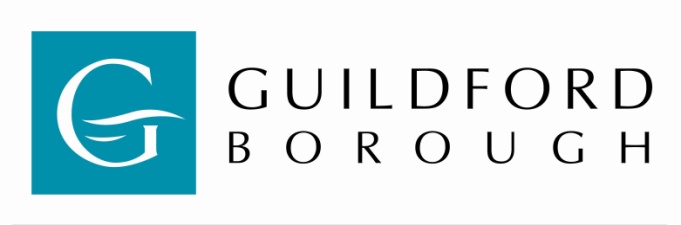 